С                                                                                                                                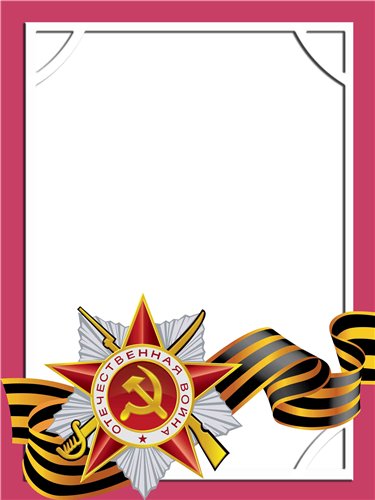 СавичевНиколайСпиридонович                            Ветеран войны, ветеран труда.         Родился в 1918г., п. Атиг, русский, б/п.          Участвовал в боевых действиях на Дальнем Востоке с Японией в составе 2486 Арт. полка. Тяжело ранен.         Награжден пятью медалями.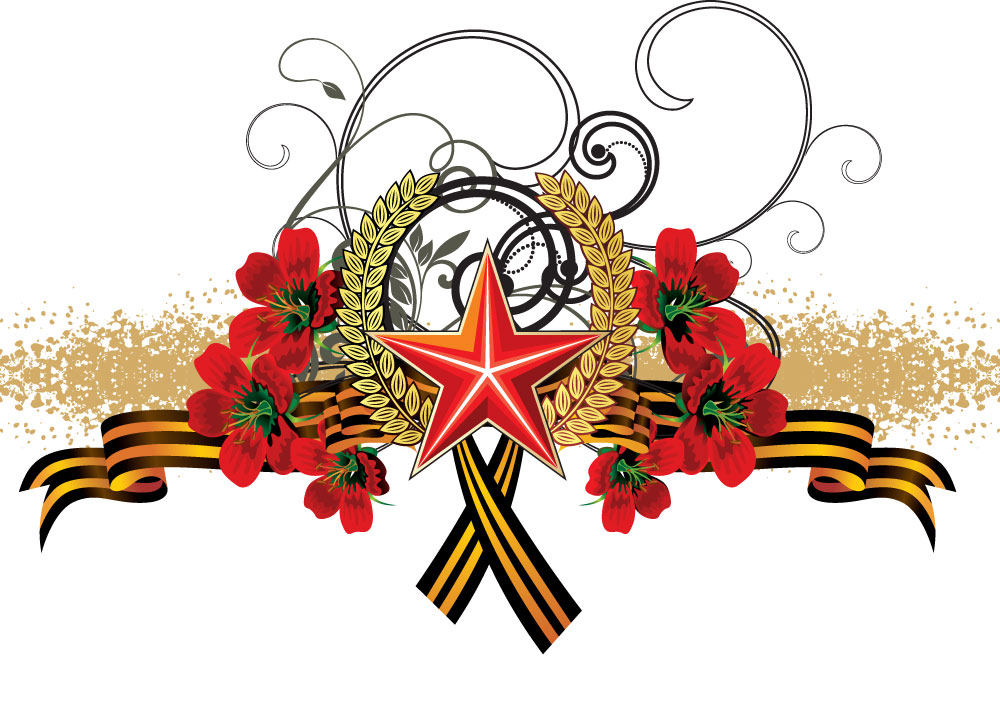 